ANEXO II – Edital 30/2020 PLANO DE TRABALHO PARA O(A) BOLSISTA 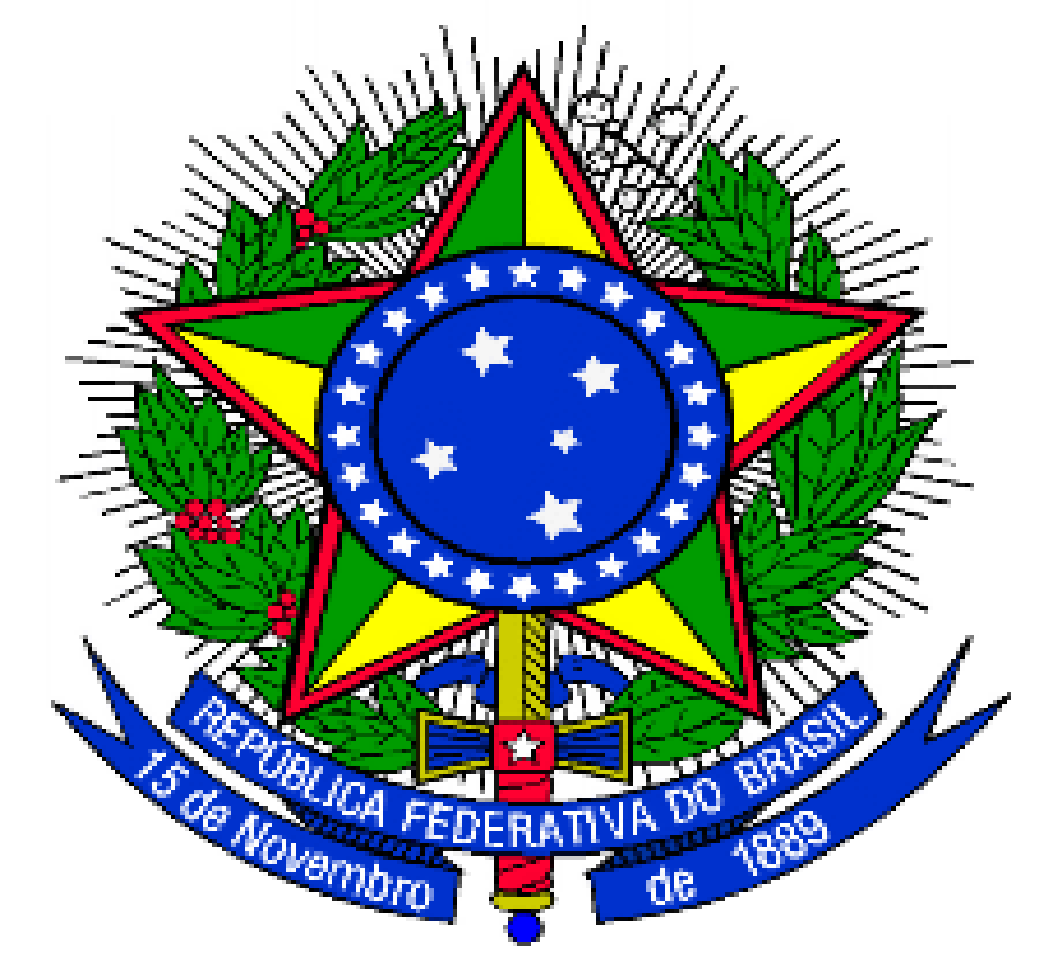 MINISTÉRIO DA EDUCAÇÃOSECRETARIA DE EDUCAÇÃO PROFISSIONAL E TECNOLÓGICAINSTITUTO FEDERAL DE EDUCAÇÃO, CIÊNCIA E TECNOLOGIA DO SUL DE MINAS GERAIS___________________________________                              _____________________Coordenador(a) do Projeto                    				 BolsistaTÍTULO DA PROPOSTA À QUAL O PLANO DE TRABALHO ESTARÁ VINCULADOTÍTULO DA PROPOSTA À QUAL O PLANO DE TRABALHO ESTARÁ VINCULADOTÍTULO DA PROPOSTA À QUAL O PLANO DE TRABALHO ESTARÁ VINCULADOTÍTULO DA PROPOSTA À QUAL O PLANO DE TRABALHO ESTARÁ VINCULADOTÍTULO DA PROPOSTA À QUAL O PLANO DE TRABALHO ESTARÁ VINCULADOTÍTULO DA PROPOSTA À QUAL O PLANO DE TRABALHO ESTARÁ VINCULADOTÍTULO DA PROPOSTA À QUAL O PLANO DE TRABALHO ESTARÁ VINCULADOTÍTULO DA PROPOSTA À QUAL O PLANO DE TRABALHO ESTARÁ VINCULADOTÍTULO DA PROPOSTA À QUAL O PLANO DE TRABALHO ESTARÁ VINCULADOTÍTULO DA PROPOSTA À QUAL O PLANO DE TRABALHO ESTARÁ VINCULADOTÍTULO DA PROPOSTA À QUAL O PLANO DE TRABALHO ESTARÁ VINCULADOTÍTULO DA PROPOSTA À QUAL O PLANO DE TRABALHO ESTARÁ VINCULADOTÍTULO DA PROPOSTA À QUAL O PLANO DE TRABALHO ESTARÁ VINCULADOTÍTULO DA PROPOSTA À QUAL O PLANO DE TRABALHO ESTARÁ VINCULADOTÍTULO DA PROPOSTA À QUAL O PLANO DE TRABALHO ESTARÁ VINCULADOTÍTULO DA PROPOSTA À QUAL O PLANO DE TRABALHO ESTARÁ VINCULADOTÍTULO DA PROPOSTA À QUAL O PLANO DE TRABALHO ESTARÁ VINCULADOTÍTULO DA PROPOSTA À QUAL O PLANO DE TRABALHO ESTARÁ VINCULADOTÍTULO DA PROPOSTA À QUAL O PLANO DE TRABALHO ESTARÁ VINCULADOTÍTULO DA PROPOSTA À QUAL O PLANO DE TRABALHO ESTARÁ VINCULADOTÍTULO DA PROPOSTA À QUAL O PLANO DE TRABALHO ESTARÁ VINCULADOTÍTULO DA PROPOSTA À QUAL O PLANO DE TRABALHO ESTARÁ VINCULADOTÍTULO DA PROPOSTA À QUAL O PLANO DE TRABALHO ESTARÁ VINCULADOTÍTULO DA PROPOSTA À QUAL O PLANO DE TRABALHO ESTARÁ VINCULADOTÍTULO DA PROPOSTA À QUAL O PLANO DE TRABALHO ESTARÁ VINCULADOTÍTULO DA PROPOSTA À QUAL O PLANO DE TRABALHO ESTARÁ VINCULADOTÍTULO DA PROPOSTA À QUAL O PLANO DE TRABALHO ESTARÁ VINCULADOTÍTULO DA PROPOSTA À QUAL O PLANO DE TRABALHO ESTARÁ VINCULADOTÍTULO DA PROPOSTA À QUAL O PLANO DE TRABALHO ESTARÁ VINCULADOTÍTULO DA PROPOSTA À QUAL O PLANO DE TRABALHO ESTARÁ VINCULADOTÍTULO DA PROPOSTA À QUAL O PLANO DE TRABALHO ESTARÁ VINCULADOTÍTULO DA PROPOSTA À QUAL O PLANO DE TRABALHO ESTARÁ VINCULADOTÍTULO DA PROPOSTA À QUAL O PLANO DE TRABALHO ESTARÁ VINCULADOPalavras chavesÁrea de conhecimento (CNPq) (nome)(http://www.cnpq.br/areasconhecimento/)      Área de conhecimento (CNPq) (nome)(http://www.cnpq.br/areasconhecimento/)      Área de conhecimento (CNPq) (nome)(http://www.cnpq.br/areasconhecimento/)      Área de conhecimento (CNPq) (nome)(http://www.cnpq.br/areasconhecimento/)      Área de conhecimento (CNPq) (nome)(http://www.cnpq.br/areasconhecimento/)      DADOS DO(A) COORDENADOR(A) DA PROPOSTADADOS DO(A) COORDENADOR(A) DA PROPOSTADADOS DO(A) COORDENADOR(A) DA PROPOSTADADOS DO(A) COORDENADOR(A) DA PROPOSTADADOS DO(A) COORDENADOR(A) DA PROPOSTADADOS DO(A) COORDENADOR(A) DA PROPOSTADADOS DO(A) COORDENADOR(A) DA PROPOSTADADOS DO(A) COORDENADOR(A) DA PROPOSTADADOS DO(A) COORDENADOR(A) DA PROPOSTADADOS DO(A) COORDENADOR(A) DA PROPOSTADADOS DO(A) COORDENADOR(A) DA PROPOSTADADOS DO(A) COORDENADOR(A) DA PROPOSTADADOS DO(A) COORDENADOR(A) DA PROPOSTADADOS DO(A) COORDENADOR(A) DA PROPOSTADADOS DO(A) COORDENADOR(A) DA PROPOSTADADOS DO(A) COORDENADOR(A) DA PROPOSTADADOS DO(A) COORDENADOR(A) DA PROPOSTADADOS DO(A) COORDENADOR(A) DA PROPOSTADADOS DO(A) COORDENADOR(A) DA PROPOSTADADOS DO(A) COORDENADOR(A) DA PROPOSTADADOS DO(A) COORDENADOR(A) DA PROPOSTADADOS DO(A) COORDENADOR(A) DA PROPOSTADADOS DO(A) COORDENADOR(A) DA PROPOSTADADOS DO(A) COORDENADOR(A) DA PROPOSTADADOS DO(A) COORDENADOR(A) DA PROPOSTADADOS DO(A) COORDENADOR(A) DA PROPOSTADADOS DO(A) COORDENADOR(A) DA PROPOSTADADOS DO(A) COORDENADOR(A) DA PROPOSTADADOS DO(A) COORDENADOR(A) DA PROPOSTADADOS DO(A) COORDENADOR(A) DA PROPOSTADADOS DO(A) COORDENADOR(A) DA PROPOSTADADOS DO(A) COORDENADOR(A) DA PROPOSTADADOS DO(A) COORDENADOR(A) DA PROPOSTACoordenador(a) do projetoCoordenador(a) do projetoSIAPESIAPECPFCPFE-mailE-mailTelefone (fixo e celular)Telefone (fixo e celular)DADOS DO(A) BOLSISTA (a ser preenchido após seleção)DADOS DO(A) BOLSISTA (a ser preenchido após seleção)DADOS DO(A) BOLSISTA (a ser preenchido após seleção)DADOS DO(A) BOLSISTA (a ser preenchido após seleção)DADOS DO(A) BOLSISTA (a ser preenchido após seleção)DADOS DO(A) BOLSISTA (a ser preenchido após seleção)DADOS DO(A) BOLSISTA (a ser preenchido após seleção)DADOS DO(A) BOLSISTA (a ser preenchido após seleção)DADOS DO(A) BOLSISTA (a ser preenchido após seleção)DADOS DO(A) BOLSISTA (a ser preenchido após seleção)DADOS DO(A) BOLSISTA (a ser preenchido após seleção)DADOS DO(A) BOLSISTA (a ser preenchido após seleção)DADOS DO(A) BOLSISTA (a ser preenchido após seleção)DADOS DO(A) BOLSISTA (a ser preenchido após seleção)DADOS DO(A) BOLSISTA (a ser preenchido após seleção)DADOS DO(A) BOLSISTA (a ser preenchido após seleção)DADOS DO(A) BOLSISTA (a ser preenchido após seleção)DADOS DO(A) BOLSISTA (a ser preenchido após seleção)DADOS DO(A) BOLSISTA (a ser preenchido após seleção)DADOS DO(A) BOLSISTA (a ser preenchido após seleção)DADOS DO(A) BOLSISTA (a ser preenchido após seleção)DADOS DO(A) BOLSISTA (a ser preenchido após seleção)DADOS DO(A) BOLSISTA (a ser preenchido após seleção)DADOS DO(A) BOLSISTA (a ser preenchido após seleção)DADOS DO(A) BOLSISTA (a ser preenchido após seleção)DADOS DO(A) BOLSISTA (a ser preenchido após seleção)DADOS DO(A) BOLSISTA (a ser preenchido após seleção)DADOS DO(A) BOLSISTA (a ser preenchido após seleção)DADOS DO(A) BOLSISTA (a ser preenchido após seleção)DADOS DO(A) BOLSISTA (a ser preenchido após seleção)DADOS DO(A) BOLSISTA (a ser preenchido após seleção)DADOS DO(A) BOLSISTA (a ser preenchido após seleção)DADOS DO(A) BOLSISTA (a ser preenchido após seleção)NomeNome(a ser preenchido após seleção)(a ser preenchido após seleção)(a ser preenchido após seleção)(a ser preenchido após seleção)(a ser preenchido após seleção)(a ser preenchido após seleção)(a ser preenchido após seleção)(a ser preenchido após seleção)(a ser preenchido após seleção)(a ser preenchido após seleção)(a ser preenchido após seleção)(a ser preenchido após seleção)(a ser preenchido após seleção)(a ser preenchido após seleção)(a ser preenchido após seleção)(a ser preenchido após seleção)(a ser preenchido após seleção)(a ser preenchido após seleção)(a ser preenchido após seleção)(a ser preenchido após seleção)(a ser preenchido após seleção)(a ser preenchido após seleção)(a ser preenchido após seleção)(a ser preenchido após seleção)(a ser preenchido após seleção)(a ser preenchido após seleção)(a ser preenchido após seleção)(a ser preenchido após seleção)(a ser preenchido após seleção)(a ser preenchido após seleção)(a ser preenchido após seleção)CPFCPF(a ser preenchido após seleção)(a ser preenchido após seleção)(a ser preenchido após seleção)(a ser preenchido após seleção)(a ser preenchido após seleção)(a ser preenchido após seleção)(a ser preenchido após seleção)(a ser preenchido após seleção)(a ser preenchido após seleção)(a ser preenchido após seleção)(a ser preenchido após seleção)(a ser preenchido após seleção)(a ser preenchido após seleção)(a ser preenchido após seleção)(a ser preenchido após seleção)(a ser preenchido após seleção)(a ser preenchido após seleção)(a ser preenchido após seleção)(a ser preenchido após seleção)(a ser preenchido após seleção)(a ser preenchido após seleção)(a ser preenchido após seleção)(a ser preenchido após seleção)(a ser preenchido após seleção)(a ser preenchido após seleção)(a ser preenchido após seleção)(a ser preenchido após seleção)(a ser preenchido após seleção)(a ser preenchido após seleção)(a ser preenchido após seleção)(a ser preenchido após seleção)E-mailE-mail(a ser preenchido após seleção)(a ser preenchido após seleção)(a ser preenchido após seleção)(a ser preenchido após seleção)(a ser preenchido após seleção)(a ser preenchido após seleção)(a ser preenchido após seleção)(a ser preenchido após seleção)(a ser preenchido após seleção)(a ser preenchido após seleção)(a ser preenchido após seleção)(a ser preenchido após seleção)(a ser preenchido após seleção)(a ser preenchido após seleção)(a ser preenchido após seleção)(a ser preenchido após seleção)(a ser preenchido após seleção)(a ser preenchido após seleção)(a ser preenchido após seleção)(a ser preenchido após seleção)(a ser preenchido após seleção)(a ser preenchido após seleção)(a ser preenchido após seleção)(a ser preenchido após seleção)(a ser preenchido após seleção)(a ser preenchido após seleção)(a ser preenchido após seleção)(a ser preenchido após seleção)(a ser preenchido após seleção)(a ser preenchido após seleção)(a ser preenchido após seleção)TelefoneTelefone(a ser preenchido após seleção)(a ser preenchido após seleção)(a ser preenchido após seleção)(a ser preenchido após seleção)(a ser preenchido após seleção)(a ser preenchido após seleção)(a ser preenchido após seleção)(a ser preenchido após seleção)(a ser preenchido após seleção)(a ser preenchido após seleção)(a ser preenchido após seleção)(a ser preenchido após seleção)(a ser preenchido após seleção)(a ser preenchido após seleção)(a ser preenchido após seleção)(a ser preenchido após seleção)(a ser preenchido após seleção)(a ser preenchido após seleção)(a ser preenchido após seleção)(a ser preenchido após seleção)(a ser preenchido após seleção)(a ser preenchido após seleção)(a ser preenchido após seleção)(a ser preenchido após seleção)(a ser preenchido após seleção)(a ser preenchido após seleção)(a ser preenchido após seleção)(a ser preenchido após seleção)(a ser preenchido após seleção)(a ser preenchido após seleção)(a ser preenchido após seleção)PLANO DE TRABALHO – SÍNTESE DAS ATIVIDADES A SEREM DESENVOLVIDAS PELO(A) BOLSISTAPLANO DE TRABALHO – SÍNTESE DAS ATIVIDADES A SEREM DESENVOLVIDAS PELO(A) BOLSISTAPLANO DE TRABALHO – SÍNTESE DAS ATIVIDADES A SEREM DESENVOLVIDAS PELO(A) BOLSISTAPLANO DE TRABALHO – SÍNTESE DAS ATIVIDADES A SEREM DESENVOLVIDAS PELO(A) BOLSISTAPLANO DE TRABALHO – SÍNTESE DAS ATIVIDADES A SEREM DESENVOLVIDAS PELO(A) BOLSISTAPLANO DE TRABALHO – SÍNTESE DAS ATIVIDADES A SEREM DESENVOLVIDAS PELO(A) BOLSISTAPLANO DE TRABALHO – SÍNTESE DAS ATIVIDADES A SEREM DESENVOLVIDAS PELO(A) BOLSISTAPLANO DE TRABALHO – SÍNTESE DAS ATIVIDADES A SEREM DESENVOLVIDAS PELO(A) BOLSISTAPLANO DE TRABALHO – SÍNTESE DAS ATIVIDADES A SEREM DESENVOLVIDAS PELO(A) BOLSISTAPLANO DE TRABALHO – SÍNTESE DAS ATIVIDADES A SEREM DESENVOLVIDAS PELO(A) BOLSISTAPLANO DE TRABALHO – SÍNTESE DAS ATIVIDADES A SEREM DESENVOLVIDAS PELO(A) BOLSISTAPLANO DE TRABALHO – SÍNTESE DAS ATIVIDADES A SEREM DESENVOLVIDAS PELO(A) BOLSISTAPLANO DE TRABALHO – SÍNTESE DAS ATIVIDADES A SEREM DESENVOLVIDAS PELO(A) BOLSISTAPLANO DE TRABALHO – SÍNTESE DAS ATIVIDADES A SEREM DESENVOLVIDAS PELO(A) BOLSISTAPLANO DE TRABALHO – SÍNTESE DAS ATIVIDADES A SEREM DESENVOLVIDAS PELO(A) BOLSISTAPLANO DE TRABALHO – SÍNTESE DAS ATIVIDADES A SEREM DESENVOLVIDAS PELO(A) BOLSISTAPLANO DE TRABALHO – SÍNTESE DAS ATIVIDADES A SEREM DESENVOLVIDAS PELO(A) BOLSISTAPLANO DE TRABALHO – SÍNTESE DAS ATIVIDADES A SEREM DESENVOLVIDAS PELO(A) BOLSISTAPLANO DE TRABALHO – SÍNTESE DAS ATIVIDADES A SEREM DESENVOLVIDAS PELO(A) BOLSISTAPLANO DE TRABALHO – SÍNTESE DAS ATIVIDADES A SEREM DESENVOLVIDAS PELO(A) BOLSISTAPLANO DE TRABALHO – SÍNTESE DAS ATIVIDADES A SEREM DESENVOLVIDAS PELO(A) BOLSISTAPLANO DE TRABALHO – SÍNTESE DAS ATIVIDADES A SEREM DESENVOLVIDAS PELO(A) BOLSISTAPLANO DE TRABALHO – SÍNTESE DAS ATIVIDADES A SEREM DESENVOLVIDAS PELO(A) BOLSISTAPLANO DE TRABALHO – SÍNTESE DAS ATIVIDADES A SEREM DESENVOLVIDAS PELO(A) BOLSISTAPLANO DE TRABALHO – SÍNTESE DAS ATIVIDADES A SEREM DESENVOLVIDAS PELO(A) BOLSISTAPLANO DE TRABALHO – SÍNTESE DAS ATIVIDADES A SEREM DESENVOLVIDAS PELO(A) BOLSISTAPLANO DE TRABALHO – SÍNTESE DAS ATIVIDADES A SEREM DESENVOLVIDAS PELO(A) BOLSISTAPLANO DE TRABALHO – SÍNTESE DAS ATIVIDADES A SEREM DESENVOLVIDAS PELO(A) BOLSISTAPLANO DE TRABALHO – SÍNTESE DAS ATIVIDADES A SEREM DESENVOLVIDAS PELO(A) BOLSISTAPLANO DE TRABALHO – SÍNTESE DAS ATIVIDADES A SEREM DESENVOLVIDAS PELO(A) BOLSISTAPLANO DE TRABALHO – SÍNTESE DAS ATIVIDADES A SEREM DESENVOLVIDAS PELO(A) BOLSISTAPLANO DE TRABALHO – SÍNTESE DAS ATIVIDADES A SEREM DESENVOLVIDAS PELO(A) BOLSISTAPLANO DE TRABALHO – SÍNTESE DAS ATIVIDADES A SEREM DESENVOLVIDAS PELO(A) BOLSISTADescrição das atividadesDescrição das atividadesDescrição das atividadesDescrição das atividadesDescrição das atividadesDescrição das atividadesDescrição das atividadesDescrição das atividadesDescrição das atividadesDescrição das atividades      Mês       Mês       Mês       Mês       Mês       Mês       Mês       Mês       Mês       Mês       Mês       Mês       Mês       Mês       Mês       Mês       Mês       Mês       Mês       Mês       Mês       Mês       Mês Duração ativ. do(a) bolsistaDuração ativ. do(a) bolsistaDuração ativ. do(a) bolsistaInícioXX/XX/2020XX/XX/2020TérminoTérminoXX/XX/2020XX/XX/2020XX/XX/2020XX/XX/2020XX/XX/2020XX/XX/2020XX/XX/2020XX/XX/2020XX/XX/2020XX/XX/2020XX/XX/2020XX/XX/2020XX/XX/2020XX/XX/2020XX/XX/2020XX/XX/2020XX/XX/2020XX/XX/2020XX/XX/2020XX/XX/2020XX/XX/2020XX/XX/2020XX/XX/2020XX/XX/2020XX/XX/2020Os abaixo-assinados declaram que o presente Plano de Trabalho foi estabelecido de comum acordo, assumindo as tarefas e responsabilidades que lhes caberão durante o período de realização do mesmo._____________________                                  ___                         - MG,    de  2020